
ՀԱՅԱՍՏԱՆԻ ՀԱՆՐԱՊԵՏՈՒԹՅԱՆ
ՍՅՈՒՆԻՔԻ ՄԱՐԶԻ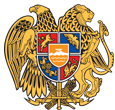  ՔԱՋԱՐԱՆ ՀԱՄԱՅՆՔ
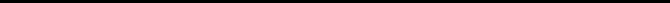 ԱՐՁԱՆԱԳՐՈՒԹՅՈՒՆ N 5ՀԱՅԱՍՏԱՆԻ ՀԱՆՐԱՊԵՏՈՒԹՅԱՆ ՍՅՈՒՆԻՔԻ ՄԱՐԶԻ ՔԱՋԱՐԱՆ ՀԱՄԱՅՆՔԻ ԱՎԱԳԱՆՈՒ 2022 ԹՎԱԿԱՆԻ ՀՈՒԼԻՍԻ 29-Ի ՉՈՐՐՈՐԴ ԱՐՏԱՀԵՐԹ ՆԻՍՏԻՆԻՍՏԸ ՎԱՐՈՒՄ Է՝ Քաջարան համայնքի ղեկավարի տեղակալ՝ Զոհրապ Առաքելյանը։ՆԻՍՏՆ ԱՐՁԱՆԱԳՐՈՒՄ Է՝ աշխատակազմի քարտուղար Մագաղատ Ավետիսյանը։ՆԻՍՏԻՆ ՄԱՍՆԱԿՑՈՒՄ ԵՆ՝ Քաջարան համայնքի ավագանու 6 /վեց/ անդամներ՝ Մերուժան Աթայանը, Արմեն Անդրեասյանը, Կարինե Մակիյանը, Սասուն Առաքելյանը, Գարիկ Իսրայելյանը, Էրիկ Սաղաթելյանը, որոնց գրանցման արդյունքների վերաբերյալ հայտարարությամբ հանդես եկավ աշխատակազմի քարտուղար՝ Մագաղատ Ավետիսյանը։ Նիստին մասնակցում են նաև համայնքապետարանի բաժնի պետեր և աշխատակիցներ։ԼՍԵՑԻՆ
ՀԱՅԱՍՏԱՆԻ ՀԱՆՐԱՊԵՏՈՒԹՅԱՆ ՍՅՈՒՆԻՔԻ ՄԱՐԶԻ ՔԱՋԱՐԱՆ ՀԱՄԱՅՆՔԻ ԱՎԱԳԱՆՈՒ 2022 ԹՎԱԿԱՆԻ ՀՈՒԼԻՍԻ 29-Ի ԹԻՎ 4 ԱՐՏԱՀԵՐԹ ՆԻՍՏԻ ՕՐԱԿԱՐԳԸ ՀԱՍՏԱՏԵԼՈՒ ՄԱՍԻՆ  /Զեկ. Զոհրապ Առաքելյան/Հաստատել Հայաստանի Հանրապետության Սյունիքի մարզի Քաջարան համայնքի ավագանու 2022 թվականի հուլիսի 29-ի թիվ 4 արտահերթ նիստի օրակարգը.Հայաստանի Հանրապետության Սյունիքի մարզի Քաջարան համայնքի 2022 թվականի բյուջեի երկրորդ եռամսյակային հաշվետվության կատարման մասին։ /Զեկ․ Լ. Գևորգյան/Հայաստանի Հանրապետության Սյունիքի մարզի Քաջարան համայնքում սոցիալական աջակցության վերաբերյալ կամավոր խնդիրները լուծելու և Հայաստանի Հանրապետության Սյունիքի մարզի Քաջարան համայնքի կամավոր խնդիրների լուծմանն ուղղված լիազորությունների եվ դրանց իրականացման կարգը և չափորոշիչները սահմանելու մասին։ /Զեկ. Գ.Համազասպյան/Հայաստանի Հանրապետության Սյունիքի մարզի Քաջարան համայնքի հողային հաշվեկշռին համաձայնություն տալու մասին։ /Զեկ․Վ. Գրիգորյան/Հայաստանի Հանրապետության Սյունիքի մարզի Քաջարան համայնքի ցամաքային տարածքի ծածկույթի դասակարգմանը համաձայնություն տալու մասին։ /Զեկ․Վ. Գրիգորյան/ՔՎԵԱՐԿՈՒԹՅՈՒՆկողմ – 6դեմ – 0ձեռնպահ – 0ՈՐՈՇԵՑԻՆ․Հաստատել ՀԱՅԱՍՏԱՆԻ ՀԱՆՐԱՊԵՏՈՒԹՅԱՆ ՍՅՈՒՆԻՔԻ ՄԱՐԶԻ ՔԱՋԱՐԱՆ ՀԱՄԱՅՆՔԻ ԱՎԱԳԱՆՈՒ 2022 ԹՎԱԿԱՆԻ ՀՈՒԼԻՍԻ 29-Ի ԹԻՎ 4 ԱՐՏԱՀԵՐԹ ՆԻՍՏԻ ՕՐԱԿԱՐԳԸ՝ համաձայն որոշման նախագծի։Որոշումն ընդունվեց։  ԼՍԵՑԻՆ
ՀԱՅԱՍՏԱՆԻ ՀԱՆՐԱՊԵՏՈՒԹՅԱՆ ՍՅՈՒՆԻՔԻ ՄԱՐԶԻ ՔԱՋԱՐԱՆ ՀԱՄԱՅՆՔԻ 2022 ԹՎԱԿԱՆԻ ԲՅՈՒՋԵԻ ԵՐԿՐՈՐԴ ԵՌԱՄՍՅԱԿԱՅԻՆ ՀԱՇՎԵՏՎՈՒԹՅԱՆ ԿԱՏԱՐՄԱՆ ՄԱՍԻՆ/Զեկ. Լուսինե Գևորգյան/Ղեկավարվելով Բյուջետային համակարգի մասին ՀՀ օրենքի 35-րդ հոդվածի 1-ին մասի և Տեղական ինքնակառավարման մասին ՀՀ օրենքի 18-րդ հոդվածի 1-ին մասի 6-րդ կետի և 38-րդ հոդվածի 1-ին մասի 1-ին կետի դրույթներով և հաշվի առնելով Հայաստանի Հանրապետության Սյունիքի մարզի Քաջարան համայնքի ղեկավարի առաջարկությունը, Հայաստանի Հանրապետության Սյունիքի մարզի Քաջարան համայնքի ավագանին որոշում Է`Ընդունել ի գիտություն՝ Հայաստանի Հանրապետության Սյունիքի մարզի Քաջարան համայնքի 2022 թվականի բյուջեի կատարման երկրորդ եռամսյակի մասին հաշվետվության 1-6 հատվածները։Սույն որոշումն ուժի մեջ է մտնում որոշման ընդունման մասին իրազեկելու օրվան հաջորդող օրվանից:ՔՎԵԱՐԿՈՒԹՅՈՒՆկողմ – 6դեմ – 0ձեռնպահ – 0ՈՐՈՇԵՑԻՆ․Հաստատել՝ Հայաստանի Հանրապետության Սյունիքի մարզի Քաջարան համայնքի 2022 թվականի բյուջեի երկրորդ եռամսյակային հաշվետվությունը՝ համաձայն որոշման նախագծի։ Որոշումն ընդունվեց։  ԼՍԵՑԻՆՀԱՅԱՍՏԱՆԻ ՀԱՆՐԱՊԵՏՈՒԹՅԱՆ ՍՅՈՒՆԻՔԻ ՄԱՐԶԻ ՔԱՋԱՐԱՆ ՀԱՄԱՅՆՔՈՒՄ ՍՈՑԻԱԼԱԿԱՆ ԱՋԱԿՑՈՒԹՅԱՆ ՎԵՐԱԲԵՐՅԱԼ ԿԱՄԱՎՈՐ ԽՆԴԻՐՆԵՐԸ ԼՈՒԾԵԼՈՒ և ՀԱՅԱՍՏԱՆԻ ՀԱՆՐԱՊԵՏՈՒԹՅԱՆ ՍՅՈՒՆԻՔԻ ՄԱՐԶԻ ՔԱՋԱՐԱՆ ՀԱՄԱՅՆՔԻ ԿԱՄԱՎՈՐ ԽՆԴԻՐՆԵՐԻ ԼՈՒԾՄԱՆՆ ՈՒՂՂՎԱԾ ԼԻԱԶՈՐՈՒԹՅՈՒՆՆԵՐԻ ԵՎ ԴՐԱՆՑ ԻՐԱԿԱՆԱՑՄԱՆ ԿԱՐԳԸ և ՉԱՓՈՐՈՇԻՉՆԵՐԸ ՍԱՀՄԱՆԵԼՈՒ ՄԱՍԻՆ/Զեկ. Գայանե Համազասպյան/Ղեկավարվելով «Տեղական ինքնակառավարման մասին» Հայաստանի Հանրապետության օրենքի 18-րդ հոդվածի 1-ին մասի 7-րդ ենթակետի դրույթներով, 10-րդ հոդվածի 11-րդ մասով, «Սոցիալական աջակցության մասին» օրենքի 24-րդ հոդվածի 1-ին մասի 3-րդ կետով, հաշվի առնելով համայնքի ղեկավարին փոխարինողի առաջարկությունը, Հայաստանի Հանրապետության Սյունիքի մարզի Քաջարան համայնքի ավագանին որոշում է՝1․ Սահմանել Հայաստանի Հանրապետության Սյունիքի մարզի Քաջարան համայնքում սոցիալական աջակցության վերաբերյալ կամավոր խնդիրները լուծելու եվ Հայաստանի Հանրապետության Սյունիքի մարզի Քաջարան համայնքի կամավոր խնդիրների լուծմանն ուղղված լիազորությունների և դրանց իրականացման կարգը և /կամ/ չափորոշիչները՝ համաձայն հավելվածի 1-ի:ՔՎԵԱՐԿՈՒԹՅՈՒՆկողմ – 6դեմ – 0ձեռնպահ – 0ՈՐՈՇԵՑԻՆ․Հաստատել՝ Հայաստանի Հանրապետության Սյունիքի մարզի Քաջարան համայնքում սոցիալական աջակցության վերաբերյալ կամավոր խնդիրները լուծելու եվ Հայաստանի Հանրապետության Սյունիքի մարզի Քաջարան համայնքի կամավոր խնդիրների լուծմանն ուղղված լիազորությունների և դրանց իրականացման կարգը և /կամ/ չափորոշիչները՝ համաձայն որոշման նախագծի և հավելված 1-ի։Որոշումն ընդունվեց։  ԼՍԵՑԻՆՀԱՅԱՍՏԱՆԻ ՀԱՆՐԱՊԵՏՈՒԹՅԱՆ ՍՅՈՒՆԻՔԻ ՄԱՐԶԻ ՔԱՋԱՐԱՆ ՀԱՄԱՅՆՔԻ ՀՈՂԱՅԻՆ ՀԱՇՎԵԿՇՌԻՆ ՀԱՄԱՁԱՅՆՈՒԹՅՈՒՆ ՏԱԼՈՒ ՄԱՍԻՆ/Զեկ. Հերմինե Հարությունյան/Ղեկավարվելով «Տեղական ինքնակառավարման մասին» Հայաստանի Հանրապետության օրենքի 13-րդ հոդվածի 10-րդ կետով, 18-րդ հոդվածով, համաձայն Հայաստանի Հանրապետության կառավարության 2019 թվականի ապրիլի 11-ի «Հայաստանի Հանրապետության ցամաքային տարածքի ծածկույթի դասակարգման կարգը հաստատելու մասին» թիվ 431-Ն որոշմամբ հաստատված կարգի, և հաշվի առնելով 2022թ․ հուլիսի 1-ի դրությամբ կազմված Քաջարան համայնքի հողային հաշվեկշիռը, Քաջարան համայնքի ավագանին որոշում է՝1․ Տալ համաձայնություն համայնքի ղեկավարի կողմից կազմված Քաջարան համայնքի 2022 թվականի հուլիսի 1-ի դրությամբ կազմված հողային հաշվեկշռին` համաձայն հավելվածի:ՔՎԵԱՐԿՈՒԹՅՈՒՆկողմ – 6դեմ – 0ձեռնպահ – 0ՈՐՈՇԵՑԻՆ․Հաստատել՝ Հայաստանի Հանրապետության Սյունիքի մարզի Քաջարան համայնքի հողային հաշվեկշիռը՝ համաձայն որոշման նախագծի։Որոշումն ընդունվեց։ ԼՍԵՑԻՆ՝ ՀԱՅԱՍՏԱՆԻ ՀԱՆՐԱՊԵՏՈՒԹՅԱՆ ՍՅՈՒՆԻՔԻ ՄԱՐԶԻ ՔԱՋԱՐԱՆ ՀԱՄԱՅՆՔԻ ՑԱՄԱՔԱՅԻՆ ՏԱՐԱԾՔԻ ԾԱԾԿՈՒՅԹԻ ԴԱՍԱԿԱՐԳՄԱՆԸ ՀԱՄԱՁԱՅՆՈՒԹՅՈՒՆ ՏԱԼՈՒ ՄԱՍԻՆ/Զեկ. Հերմինե Հարությունյան/Ղեկավարվելով «Տեղական ինքնակառավարման մասին» Հայաստանի Հանրապետության օրենքի 13-րդ հոդվածի 10-րդ կետով, 18-րդ հոդվածով, համաձայն Հայաստանի Հանրապետության կառավարության 2019 թվականի ապրիլի 11-ի «Հայաստանի Հանրապետության ցամաքային տարածքի ծածկույթի դասակարգման կարգը հաստատելու մասին» թիվ 431-Ն որոշմամբ հաստատված կարգի, և հաշվի առնելով 2022թ․ հուլիսի 1-ի դրությամբ կազմված Քաջարան համայնքի հողային հաշվեկշիռը, Քաջարան համայնքի ավագանին որոշում է՝1.     Տալ համաձայնություն 2022 թվականի հուլիսի 1-ի դրությամբ կազմված Քաջարան համայնքի ցամաքային տարածքի ծածկույթի դասակարգմանը` համաձայն հավելվածի: 2.    Համայնքի ղեկավարին՝ Քաջարան համայնքի ցամաքային տարածքի ծածկույթի դասակարգումը սահմանված կարգով  ներկայացնել ՀՀ Սյունիքի մարզպետին:ՔՎԵԱՐԿՈՒԹՅՈՒՆկողմ – 6դեմ – 0ձեռնպահ – 0ՈՐՈՇԵՑԻՆ․Հաստատել՝  Հայաստանի Հանրապետության Սյունիքի մարզի Քաջարան համայնքի ցամաքային տարածքի ծածկույթի դասակարգումը՝ համաձայն որոշման նախագծի։Որոշումն ընդունվեց։ ԱԹԱՅԱՆ ՄԵՐՈՒԺԱՆԱՆԴՐԵԱՍՅԱՆ ԱՐՄԵՆԱՌԱՔԵԼՅԱՆ ՍԱՍՈՒՆԻՍՐԱՅԵԼՅԱՆ ԳԱՐԻԿՀԱԿՈԲՅԱՆ ԱՐՄԵՆՄԱԿԻՅԱՆ ԿԱՐԻՆԵՍԱՂԱԹԵԼՅԱՆ ԷՐԻԿՍՏԵՓԱՆՅԱՆ ԴԵՐԵՆԻԿՆԻՍՏԸ ՎԱՐՈՂ՝                                ԶՈՀՐԱՊ ԱՌԱՔԵԼՅԱՆՆԻՍՏՆ ԱՐՁԱՆԱԳՐՈՂ՝                              ՄԱԳԱՂԱՏ ԱՎԵՏԻՍՅԱՆ29 ՀՈՒԼԻՍԻ 2022ԹՔ․ ՔԱՋԱՐԱՆք. Քաջարան 29/07/2022